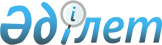 Табиғат пайдалануға арналған рұқсат беру бланкісін бекіту туралы
					
			Күшін жойған
			
			
		
					Қазақстан Республикасының Қоршаған ортаны қорғау министрлігінің 2005 жылғы 12 тамыздағы N 223-ө Бұйрығы. Қазақстан Республикасының Әділет министрлігінде 2005 жылғы 8 қыркүйекте тіркелді. Тіркеу N 3826. Бұйрықтың күші жойылды - ҚР Қоршаған ортаны қорғау министрінің 2007 жылғы 30 наурыздағы N 94-ө бұйрығымен.



      


Ескерту: Бұйрықтың күші жойылды - ҚР Қоршаған ортаны қорғау министрінің 2007 жылғы 30 наурыздағы


 
 N 94-ө 
 


(қолданысқа енгізілу тәртібін 


 3-тармақтан 


 қараңыз) бұйрығымен.





____________________________

      Қазақстан Республикасы Үкіметінің 2001 жылғы 6 қыркүйектегі "Қоршаған ортаны ластауға арналған рұқсат беру ережесін бекіту туралы" N 1154 (2004 жылғы 28 қазанындағы N 1104 өзгертулермен толықтырулармен) 
 қаулысына 
 сәйкес және қоршаған ортаны қорғау саласында рұқсат беру жүйесін одан әрі жетілдіру мақсатында



БҰЙЫРАМЫН:




      1. Қоса берілген табиғат пайдалануға арналған рұқсат беру бланкісі бекітілсін.



      2. Экологиялық сараптама және табиғат пайдалануды реттеу департаменті, облыстық, қалалық (Астана, Алматы) аумақтық қоршаған ортаны қорғау басқармалары табиғат пайдалануға рұқсат беру кезінде бекітілген рұқсат бланкісін қатаң сақтасын.



      3. Осы бұйрықтың орындалуын бақылау Қазақстан Республикасының Қоршаған ортаны қорғау вице-министрі Ж.Бекжановқа жүктелсін.



      4. Бұл бұйрық алғашқы ресми жарияланғаннан он күнтізбелік өткен соң күшіне енеді.


      Министрдің




      міндетін атқарушы





                                            Қоршаған ортаны қорғау



                                        Министрдің міндетін атқарушы



                                           12 тамыз 2005 ж. N 233-ө



                                            Бұйрығымен бекітілген


    Табиғат пайдалануға арналған рұқсат бланкісінің формасы


     ________                                   ____________



    |  A-00  |                                 |  N 0000000 |



    |сериясы |                                 |            |



    |________|                                 |____________|

 



                 ҚАЗАҚСТАН РЕСПУБЛИКАСЫНЫҢ




            ҚОРШАҒАН ОРТАНЫ ҚОРҒАУ МИНИСТРЛІГІ




   



              табиғат пайдалануға






                        РҰҚСАТ



Ұйымның, кәсіпорынның атауы

Индексі, почта мекен-жайы

СТН


Мынадай:


жылына       тоннадан аспайтын көлемде ластаушы заттардың



             шығарындыларын жүзеге асыру (1-қосымша);

жылына       тоннадан аспайтын көлемде ластаушы заттардың



             төгінділерін жүзеге асыру (2-қосымша);

жылына       тоннадан аспайтын көлемде қалдықтар мен өнімдерді



             орналастыруды жүзеге асыру (3-қосымша);


                                             құқығы беріледі



4-қосымшаға




  сәйкес арнайы табиғат пайдалану шарты сақталсын



      


Қолданылу мерзімі         дан       қоса алғанда


Басшы



(уәкілетті тұлға)______________  ________________________________



                    Қолы                   Тегі, аты-жөні



                                 М.О


                    

қаласы     Берілген күні

"«__" ______200__ ж. N _______ рұқсаттың N 1 қосымшасы


     Атмосфералық ауаға ластаушы заттардың шығарындыларына




                       арналған лимитттер


"«__" ______200__ ж. N _______ рұқсаттың N 2 қосымшасы


    Ағынды сулармен ластаушы заттардың төгінділеріне




                    арналған лимиттер


                Ақаба сулардың жалпы көлемі (м


3


/жыл)

"«__" ______200__ ж. N _______ рұқсаттың N 3 қосымшасы


        Қалдықтарды орналастыруға арналған лимиттер



         Өнімдер және уақытша сақтау материалдары


"«__" ______200__ ж. N _______ рұқсаттың N 4 қосымшасы


         Ерекше табиғат пайдаланудың шарттары


      1. Атмосфералық ауаны қорғау бойынша іс-шаралар.



      2. Су ресурстарын қорғау бойынша іс-шаралар.



      3. Жер ресурстарын қорғау бойынша іс-шаралар.



      4. Аз қалдықты, қалдықсыз технологияларды қолдану, технологиялық жабдықтарды тиімді тазарту құралдарымен жабдықтау, зиянды өндіріс қалдықтарын залалсыздандыру және кәдеге жарату.



      5. Өндіріс ерекшелігіне байланысты қосымша іс-шаралар.

					© 2012. Қазақстан Республикасы Әділет министрлігінің «Қазақстан Республикасының Заңнама және құқықтық ақпарат институты» ШЖҚ РМК
				
Заттектердің



атауы

Лас заттарды атмосфераға



шығаруға арналған лимитттер

Лас заттарды атмосфераға



шығаруға арналған лимитттер

ШРШ



жету жылы

Заттектердің



атауы

г/сек

т/жыл

ШРШ



жету жылы

Заттектердің



атауы

Ағынды сулармен



ластаушы заттардың



төгінділеріне арналған



лимитттер

Ағынды сулармен



ластаушы заттардың



төгінділеріне арналған



лимитттер

Ағынды сулармен



ластаушы заттардың



төгінділеріне арналған



лимитттер

ШРШ,



мг/л

Заттектердің



атауы

мг/л

г/сағ.

т/ж

ШРШ,



мг/л

Қалдықтардың



атауы

Орналасқан жері

Қауіптілік



сыныбы

Көлемі,



т/жыл

Өнімнің және



(немесе)



материалдың атауы

Орналасқан жері

Көлемі,



т/жыл
